Отчетдепутата Совета депутатов муниципального округаОрехово-Борисово Северное в городе Москве Конновой Е.Л.(1 избирательный округ)о проделанной работе за 2021 год Дата:  21.12.2021 г. 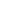 В соответствии с требованиями Федерального закона №131-ФЗ «Об общих принципах организации местного самоуправления в Российской Федерации, Закона города Москвы №56 «Об организации местного самоуправления в городе Москве», Устава муниципального округа Орехово-Борисово Северное, представляю отчет о проделанной работе за 2021 год.За время своей деятельности в статусе депутата Совета депутатов муниципального округа Орехово-Борисово Северное созыва 2017-2022г.г., принимала участие в 9 заседаниях (в отчетном 2021 году Советом депутатов было проведено 11 заседаний). Участвовала в подготовке и вынесении на рассмотрение проектов решений Совета депутатов и поправок к ним. Все проекты вынесенные за 2021 год в количестве 61 решений   были приняты Советом депутатов.Оправдывая оказанное мне жителями доверие при избрании меня депутатом Совета депутатов, для осуществления депутатской деятельности в рамках своих полномочий, я всегда ориентировалась и буду продолжать ориентироваться исключительно на защиту интересов жителей, а также на создание благоприятных условий для проживания людей в нашем уютном и зеленом районе.Исполняя полномочия депутата, являюсь членом постоянной комиссии при Совете депутатов по социально-экономическому развитию района Орехово-Борисово Северное города Москвы. Так же председателем комиссии по противодействию коррупции в органах местного самоуправления муниципального округа Орехово-Борисово Северное и бюджетно-финансовой комиссии. Принимала участие в работе комиссии, осуществляющей открытие работ и приемку оказанных услуг и (или) выполненных работ общего имущества в многоквартирных домах, проведение которого обеспечивает Фонд капитального ремонта многоквартирных домов города Москвы. Комиссией были подписаны 16 актов выполненных работ.Моя работа и работа всего депутатского корпуса муниципального округа района Орехово-Борисово Северное является открытой, информация доступной для всех жителей района и города. На официальном сайте муниципального округа размещаются решения заседаний, а также отчеты о работе всех депутатов. В соответствии с Указом Мэра Москвы от 5 марта 2020 г. № 12-УМ «О введении режима повышенной готовности» и Методическими рекомендациями по режиму труда органов государственной власти, органов местного самоуправления и организаций с участием государства личный прием граждан депутатами Совета депутатов муниципального округа Орехово-Борисово Северное был ограничен. Жители обращались ко мне по интересующим их вопросам по телефону и по электронной почте. Ни одно из обращений не осталось незамеченным. На некоторые из них были даны ответы в рамках действующих компетенций депутата, а вопросы, требующие разъяснений и доработки, были направлены в соответствующие службы района и органы исполнительной власти города Москвы.Письма, жалобы и сообщения, которые поступают ко мне на почту, через социальные сети или «горячую линию», касаются большого спектра. Кто-то сообщает о проблеме конкретного двора, дома, подъезда, кого-то волнует тема экологии или работы правоохранительных органов, кто-то задает личный вопрос о своей ситуации или о ситуации близких родственников. Кому-то достаточно просто направить мне обращение, а кому-то важно попасть на личный прием. В целом, не так важна форма, как результат.За отчетный период поступило более 10 обращений, как в устной, так и в письменной форме.В силу специфики полномочий муниципального депутата, решение вопросов жителей невозможно без составления соответствующих писем в ответственные органы. За период 2021 года, мной в различные организации и инстанции были направлены письма, озвучивающие просьбы жителей, некоторые вопросы решались в устной форме по телефону. Всего было подготовлено и направлено 1 письмо, которое не осталось без ответа, 3 просьбы реализованы согласно обращениям. К сожалению, есть вопросы, которые решить технически или финансово сложно, но мы в любом случае работаем над решением, если оно возможно.В 2021 году было рассмотрено 1 письменное коллективное обращение граждан, по которому был направлен депутатский запрос на имя директора ГБУ «Жилищник района Орехово-Борисово Северное» Бадаева В.Р. и в установленные законом сроки даны квалифицированные разъяснения.Основная масса обращений касалась вопросов, связанных с медициной (в т.ч. вакцинацией и ревакцинацией), социальные вопросы, регулярно поднимаются вопросы правовой защиты граждан, вопросы личного характера, проведения капитального ремонта многоквартирных домов, работы управляющих компаний и органов исполнительной власти района. Жителям района были даны устные консультации и письменные ответы.  Рассмотрение обращений граждан осуществлялось в четком соответствии с Федеральным законом № 59-ФЗ от 02.05 2006 года «О порядке рассмотрения обращения граждан Российской Федерации». Ко мне как к депутату, в течение 2021 года, были обращения по следующим вопросам:- оказание содействия в качественном проведении капитального ремонта многоквартирного дома и ускорении его окончания;- содействие в выдаче дефектной ведомости ГБУ «Жилищником района Орехово-Борисово Северное» на электрическую плиту для оказания адресной социальной помощи в виде товаров длительного пользования;- помощь по внесению информации о вакцинации в Информационную систему, для получения QR-кода после вакцинации гражданина; - оказание содействия в розыске личных документов (в т.ч. паспорт, СНИЛС, медицинский полис) участника Великой Отечественной войны, оставленных в ГКБ им. Мухина при выписке. Сложившаяся эпидемиологическая ситуация диктует жесткие требования, общение с людьми проходит в дистанционном формате, и главным рабочим инструментом стал телефонный аппарат и электронная почта.Общаясь с жителями муниципального округа по телефону, я пытаюсь подсказать жителям верную юридическую формулу решения проблемы, обратить внимание на ту или иную ситуацию коллег из исполнительной власти, добиться решения проблемы, держать это решение на контроле.Безусловно, радует то, что люди охотно идут на прямой откровенный разговор со своим депутатом, доверяя ему и надеясь, что в итоге это обращение изменит их жизнь к лучшему. Во всяком случае, свою основную задачу вижу именно в содействии такому изменению.Прежде всего, хочу поблагодарить активных жителей Орехово-Борисово Северное, которые помогали мне увидеть проблемы района, найти пути решения этих проблем и провести работу по устранению недостатков и улучшению жизни в муниципальном округе.Считаю важным, что депутаты участвуют в приемке работ по благоустройству. Наш район заметно меняется. Депутаты получили возможность контролировать работы по благоустройству территории, ремонту домов, лифтов и другие работы.